 Sam Touzani  www.samtouzani.com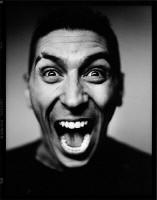 Sam Touzani est un véritable homme-orchestre : comédien, danseur-chorégraphe, auteur, metteur en scène. Homme de spectacle, mais aussi de cœur, de lettres et de parole. Un amoureux de la langue française qui jongle avec les mots, les idées, la vie. Entre le rire et la tendresse, entre la rage et la raison. Lucide, engagé, révolté, mais aussi profondément généreux, débordant d’optimisme et de confiance en l’humanité.Par le témoignage et l’humour, Sam Touzani emprunte la voie du partage et de la réconciliation, mais aussi celle de la critique et de la subversion tout en évitant les pièges de la victimisation et du repli communautaire.Aujourd’hui, c’est un artiste reconnu comme un incontournable représentant de la culture de Belgique, c’est ainsi qu’il parraine depuis longtemps de nombreuses initiatives artistiques tout en étant impliqué dans le milieu de la citoyenneté active. C’est un Électron libre, un libre-penseur, un farouche défenseur des Droits Humains, un militant laïc et féministe…Théâtre :2018Eté 42, Rafle dans les MarollesAuteur : collectifInterprétation : Sam TouzaniMise en scène Richard KaliszLieu : Espace Magh2017Liberté – Egalité – Identités !Auteur : Sam Touzani – Bernard BreuseInterprète : Sam TouzaniMise en scène : Bernard Breuse – Sam TouzaniLieu : Théâtre le Public – Théâtre de l’Eden – Centre culturel d’Uccle -Vauxhall de Nivelles – Wolubilis - Festival Philosophia2016Les enfants de Dom JuanAuteur : Sam Touzani – Gennaro Pitisci Interprète : Sam Touzani – Ben HamidouLieu : Maison des Cultures de MolenbeekRafle dans les Marolles (CD 10 heures)Episode 1Auteur : Richard KaliszInterprétation : Sam TouzaniRôle : Le récitantMise en scène : Richard KaliszLieu : RTBF radio2015C’est ici que le jour se lèveAuteur : Sam Touzani – Rolland WestreichInterprète : Sam TouzaniMise en scène – chorégraphie : Isabella SoupartLieu : Théâtre le Public – Festival Musiq32014Les chaussures de FadiAuteur : Caroline SafarianMise en scène Caroline SafarianInterprète : Ben HamidouChorégraphie et collaboration artistique : Sam TouzaniLieu : Espace MaghRwanda Mais avant et puis AprèsAuteur : Souâd BelhaddadInterprétation : Sam TouzaniRôle : Said El mrabetMises en scène : Souâd BelhaddadLieu : Centre Culturel de SchaerbeekPapier d’Arménie – Sans retour possibleAuteur : Caroline SafarianInterprétation : Sam TouzaniRôle : Azad BergonianMetteur en scène : Caroline SafarianLieu : Espace Magh La mort probablementAuteur : Richard KaliszInterprétation : Sam TouzaniRôle : l’amiMise en scène : Richard KaliszLieu : RTBF radio2012Seul en scène : Peur de rienAuteur : Richard Ruben, Arnaud Bourgis, Sam TouzaniInterprétation : Richard RubenLieu : Centre culturel de WoluwéSpectacle Musical « For the beauty of confusion »Auteur : Geike Arnaert , Sam TouzaniInterprète : Geike ArnaertMetteur en scène : Sam TouzaniLieu : Botanique, Vooruit, Roma, Depot, Cactus Club2010A portée de crachatSeul en scèneAuteur : Taher NajibInterprétation : Sam TouzaniMise en scène : Richard KaliszLieu : Espace Senghor, Théâtre Jacques Franck, Le théâtre Le Manège (Caserne Fonck)Seul en scène « Ruben refait le mondeAuteur : Richard ruben, Arnaud Bourgis, Sam TouzaniInterprétation : Richard RubenLieu : Festival de Spa - Atelier Jean Vilar2009MozaikSeul en scèneAuteur : Dhalia Pessemiers et Sam TouzaniInterprétation : Dhalia PessemiersMise en scène : Sam TouzaniLieu : Zuideperhuis AnversMusique : Mirdin De Cauter et Thomas De Smet2008Liberté égalité sexualitéSeul en scèneAuteur : Bernard Breuse – Sam TouzaniInterprétation : Sam TouzaniMise en scène : Ruud GielensLieux : KVS théâtre, Théâtre de Namur, Volubilis Théâtre,Avignon 2007, Amsterdam2006Le Rapport des enfants sur l’Etat du MondeAuteur : Stanislav CottonInterprétation : Sam Touzani et 15 enfantsMise en scène : Véronique Van MeerbeekAssistée de Gabrielle DaillyLieu : Théâtre de la Balsamine - Bruxelles2006Allah Super StarSeul en scèneAuteur Yassir Ben MiloudInterprète : Sam TouzaniRôle : Kamel HassaniMise en scène : Roland Mahauden – Assistant : ArnaudBourgisLieu : Théâtre de Poche - Bruxelles2005Contes Erotico-urbainsAuteur : Thomas GunzigInterprète : Riton LiebmanMise en scène : Sam TouzaniLieu : Théâtre de Poche2004Premières rencontresLes discours du XXième SiècleMise en scène : Charlie Degotte et Sam TouzaniLieu : Théâtre de Poche - Bruxelles2003Gembloux! A la recherche de l'armée oubliée250 représentationsAuteur : Gennaro Pitisci, Nasser Nafti, Ben Hamidou, SamTouzaniInterprète : Ben Hamidou – Sam TouzaniRôles : Mokhtar, le bourgmestre, le conteur.Mise en scène : Gennaro PitisciLieu : KVS-Bottelarij Théâtre, Parlement Bruxellois, Avignon2002One Human ShowSeul en scène350 représentationsAuteur : Bernard Breuse et Sam TouzaniInterprète : Sam TouzaniRôle : Sam, Kamel, Van Artevel, Nadia, Rachid.Nominé aux Prix du Théâtre 2003, catégorie « Meilleur Seulen Scène »Primé au Festival International du Rire de Rochefort 2002Mise en scène : Bernard BreuseLieux : Théâtre de Poche, Espace Delvaux, KVS Théâtre,Botanique, théâtre Varia, Avignon 2004, Centre Wallonie – Bruxelles àParis2002Premières rencontresMise en scène : TillyAssistant mise en scène : Sam TouzaniLieu : Théâtre de Poche2000La Revue ArabiqueMise en scène : Charlie DegotteInterprète : Sam TouzaniRôles : le psy, le reporter sportif, le jeune des banlieues, le flicLieu : Halles de Schaerbeek1999Le Mâle du siècleAuteur : Richard Ruben et Sam TouzaniMise en scène : Sam TouzaniInterprète : Richard RubenLieux : Théâtres de la Main d'Or, Clavel et Trévise (Paris),Théâtre Molière (Bxl) + tournée1997Dieudonné fait son Kabongode D. KabongoMise en scène : Sam TouzaniAuteur : Dieudonné Kabongo et Sam TouzaniLieu : Espace Delvaux – Bruxelles1996Maison brûlepar le Brocoli théâtreMise en scène: Gennaro PitisciAuteur - Ecriture collectiveInterprète : Sam TouzaniRôle : NikePrix : Coup de coeur de la presse1994Fruits défenduspar le Brocoli ThéâtreMise en scène : Gennaro PitisciAuteur : Ecriture collectiveInterprète : Sam TouzaniRôle : SaïdLieu : Théâtre du grand Parquet + tournée1989Lauréat du concours de poésieUn Auteur, Une VoixRTBF1987L'étranger et Caligulade Albert CamusMises en scène: Eric Thirion et Jean Luc HautierInterprète : Sam TouzaniRôles : Meursault et Caligula1985La Leçonde Eugène IonescoMise en scène : Eric ThirionInterprète : Sam TouzaniRôle : Le professeurLieu : La ferme de Martin RouxPrix : Lauréat du concours promotion théâtreCinéma :2016Tamara « La revanche d’une ronde »Réalisateur : Alexande CastagnettiRôle : Le père de TamaraGenre : comédieNationalité : Française2003Vertige de la page blancheLong MétrageRéalisateur : Raoul RuizRôle : Pierre MarchandGenre : DrameNationalité : Belge1999Deuxième quinzaine de juilletde Christophe ReichstagRôle: M. DehaanGenre : comédieNationalité : Française1997Le Bal Masquéde Julien VrebosRôle: NicoGrand prix du jury et meilleure réalisationau Festival du Film de GandGenre : DrameNationalité : BelgeTélévision : 2009-2010ChanteSérieRéalisation : France 2Saison 2, 3 et 4Rôle : Karim Brahi2001La Torpillede Luc BolandRôle : Gus, le rappeur2001Le Piège d'Oléad'Alain RobakRôle : Le brancardier1995Tip Tap Showde Pierre BarréTéléfilm musical (RTBF/Télé2/TV5)Rôles : le Professeur et Charlot1994La Veuve de l'architectede Philippe MonnierRôle : Pépo1993Ecole d'enferde Jacques Bourton1er rôle : Mehdi2005Le Trainde Luc DescampsCourt-métrageRôle : Le passager1996Testament d'un macaquede Jamel Mokni1er rôle : Lakhdar1995La Visitede Lilian Cornelis et Jean Baptiste Van Zeebroeck2005Le Trainde Luc DescampsRôle : Le passagerCOMEDIE MUSICALE – Conte Musical - Chorégraphie & Mise en Scène2015 La folle journée de ValentinLieu : Cirque RoyalMise en scène : Sam TouzaniChorégraphie : Joëlle MoraneEcriture : Sam TouzaniInterprète : Ballet jeunesse2014 Classimo FestivalLe carnaval des animaux de C. Saint-Saëns et Casse-noisette de TchaikovskyLieu : Bozar de BruxellesInterprète : Sam Touzani Musiciens :( Eliane Reyes et Johan Schmidt )2014ZIDANI FAIT SON CIRQUE !Interpréte : ZidaniMise en scène : Charlie DegoteChorégraphe : Sam TouzaniLieu : Cirque Royal2013A new Music Hall-Make a wishChorégraphe : Joelle MoraneMise en scène : Sam TouzaniInterpréte : Le Ballet JeunesseLieu : Cirque Royal2008Les Forainsde Henri SauguetL’Orchestre Philharmonique de Liège / Direction : Pascal RophéInterprète : Sam TouzaniMise en scène : Sybille WilsonDécors et costumes : Aline BreuckerAvec la collaboration de l’Ecole de Cirque de BruxellesLieu : Palais des Beaux-arts de Bruxelles + Opéra de Liège2008Pierre et le loup de Prokofiev et Le Carnaval des animaux deCamille Saint-SaensInterpréte : Sam Touzani, PhilippeMusicien : Philippe Navarre et les professeurs de la MozartAcadémie Lieu : Palais des Beaux-Arts (Bruxelles)2002Petite Misèrede Philippe Boon et Laurent BrandenbourgerLong métrage,chorégraphies : Sam Touzani1993-2001DBS Professional Dance CompanyDirection artistique, chorégraphie et mise en scène : Sam Touzani1997-2000Pour la Gloire (RTBF)Chorégraphie et coaching artistique : Sam Touzani1997-1999Pierre et le Loupde ProkofievConte musical Interprétation, chorégraphie et mise en scène : Sam TouzaniRôle : le narrateur1995-1998One Night in New YorkComédie musicale,chorégraphie et mise en scène : Sam TouzaniRôle : Sami, le travesti1997FêteComédie musicaleLieu : Palais des Beaux Arts à BruxellesRôle : Monsieur le directeurChorégraphie : Joëlle Morane1996Lauréat du Concours International de la ChansonL'R du TempsGrand prix du jury, prix de la Sabam, prix du publicInterprète : Sam Touzani1994Les Grands comédies musicalesChorégraphie et mise en scène : Sam TouzaniInterpréte : Sam TouzaniRôle : Amstan, le berbère1993LimelightLieu : Forest National/RTBFRôle : Charlie Chaplin1993Oliver TwistComédie musicaleLieu : Forest National/TF1Rôle : Fagin1992Un Américain à ParisComédie musicaleLieu : Cirque Royal/RTBF/RTLRôle : Gene Kelly199142nd StreetComédie musicaleLieu : Cirque Royal à BruxellesRôle : Le Maître de cérémonie1989Tony et VagabondComédie musicale pour enfantsLieu : Vauxhall à MonsMise en scène1985-1989Kamikaze ForceHip-Hop, Break-Dance, tournée européenneChampion d'Europe en 1989Chorégraphie : Sam TouzaniPrix & RécompensesQuand on reçoit un prix, que l’on soit seul sur scène ou des dizaines à partager l’aventure, ce n’est jamais l’œuvre d’une seule personne qui est récompensée mais bien celle de toute une équipe!Sam Touzani2016Award Sabam 2016 –  Meilleur auteur Sam Touzani http://www.sabam.be/fr/sabam/15-awards-décernés-aux-auteurs-membres-de-la-sabam2015Grand Prix du Circom  meilleure émission européenne 2015 Vogelpik avec Sam Touzani https://www.rtbf.be/entreprise/actualite_la-rtbf-remporte-le-grand-prix-circom-2015?id=8987274 2008 Lauréat du Prix Sony Labou Tansi des lycéens 2007-2008Livre : Gembloux… A la recherche d’une armée oubliée Edition : La mesure du possible http://www.lesfrancophonies.fr/Prix-Sony-Labou-Tansi-des-lyceens2005Ours d'argentpour le film Le train réalisé par Luc Dechampsdécerné par le festival des nations en Autriche2004Prix du meilleur comédien Bruxelloisdécerné par Best tof Kiosque 2004Prix Coq de Cristal 2004 pour l'ensemble du parcours Artistique décerné par la Communauté Française Wallonie Bruxelles2003Nomination du Spectacle One Human ShowMeilleur Solo 2002 Prix du Festival du rire de RochefortPrix de la Communauté Wallonie-BruxellesOne Human Show de Sam Touzani et Bernard Breuse1997 Grand prix du Jury et meilleure réalisation au Festival du Film de Gandpour Le Bal Masqué de Julien Vrebos1996 Grand Prix du Jury, Prix de la Sabam et Prix du Public au Festival de la Chanson Francophone l’R du Tempspour Sam Touzani et DBD1996 Coup de Cœur de la presse et prix pédagogiquepour Maison brûleMise en scène : Gennaro PitisciCompagnie du Brocoli1995 Prix de la meilleure émission pour la Jeunesse au Festival de San Marinopour Luna ParkRTBF/TV51989Lauréat du concours de poésieUn Auteur, Une VoixRTBF1985 et 1989 Kamikaze ForceChampions d’Europe de break et danse acrobatiquehttp://www.samtouzani.com